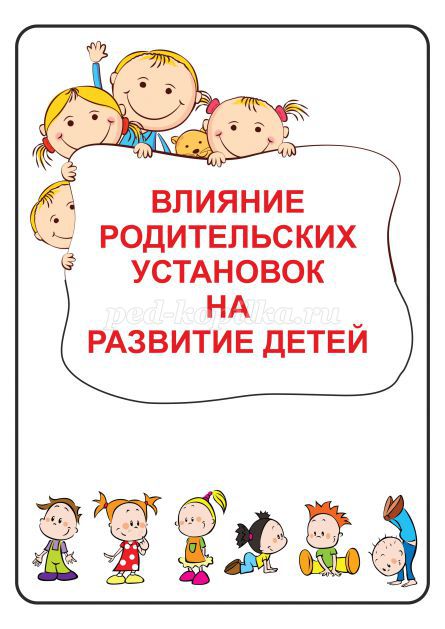 Воспитатель Цагова М.Х.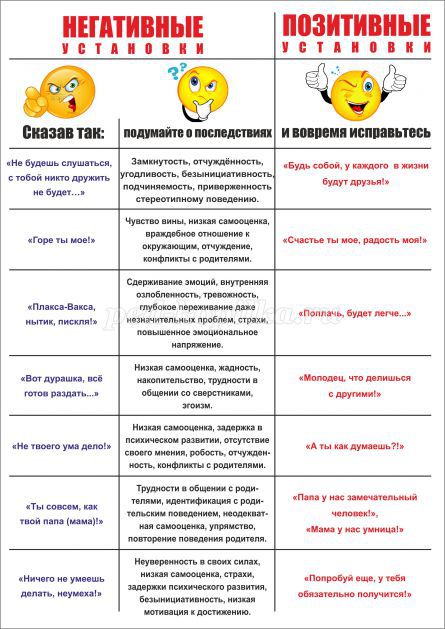 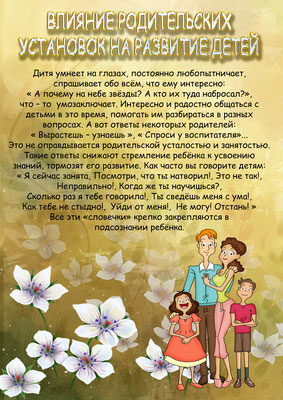 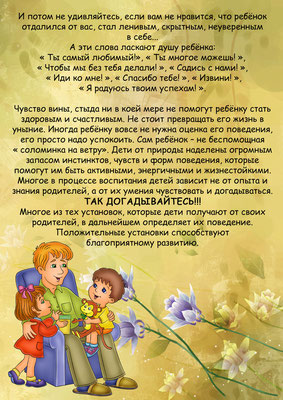 